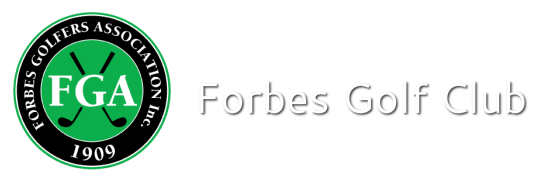 Competition ResultEvent:	18-Hole Stroke Sponsor: Country Mile Motor Inn  Date:     30-05-2020			Num of Players: 96Div 1 Wnr:			Ethan Gaffney (6)		72 NettDiv 1 R-Up:	 	Michael Spice (8)		73 Nett c/b Div 2 Wnr:		 	Robert Scott (23)		69 Nett Div 2 R-Up: 		Riley Pike (36)			70 Nett Ball run down:  		77 c/b NTP9th 				Lawrence O’Connor  18th 				Doug Churchill  